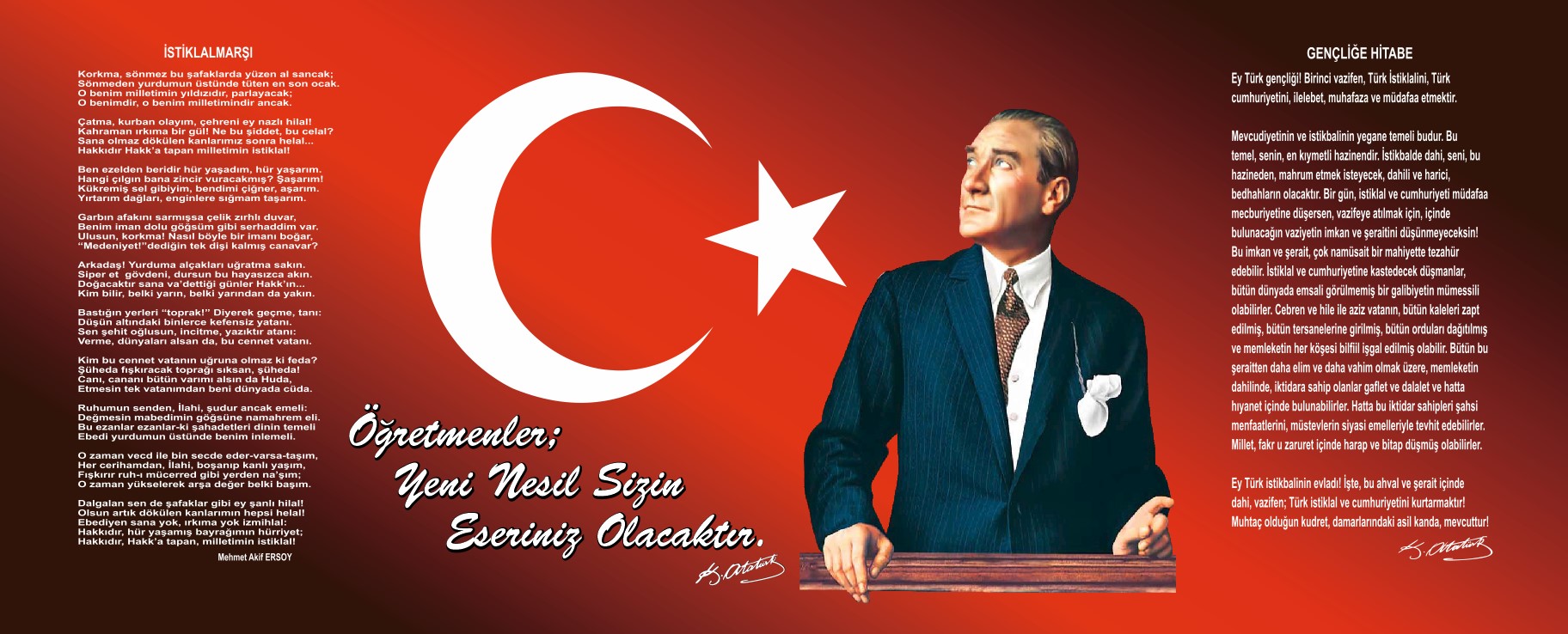 SUNUŞ
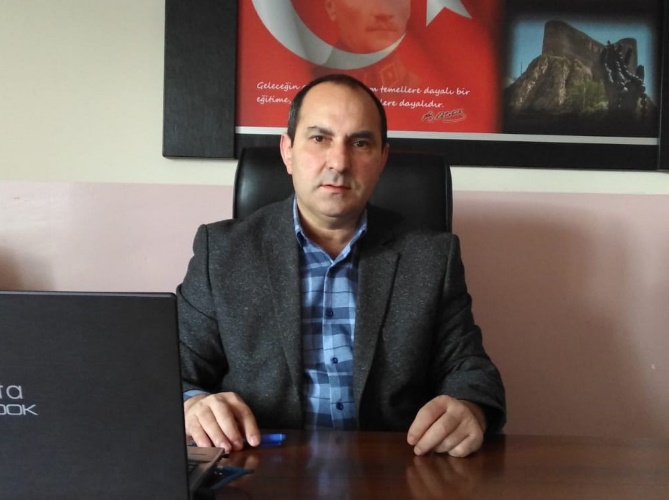 Günümüzde her alanda olduğu gibi, eğitim alanında da yeni değişimler yaşanmaktadır. Bilim ve teknolojinin hızlı gelişmesiyle; iletişimin artması, eğitim ortamlarının yeniden düzenlenmesi, öğretmenlerin niteliklerinin yükselmesi, “yaşam boyu öğrenme”, “etkin öğrenme”, “öğrenmeyi öğrenme” gibi yeni yaklaşımların gelişmesi, eğitim sisteminin sürekli sorgulanmasını ve geliştirilmesini gerekli kılmaktadır.Strateji; sürekli değişen dış çevrenin fırsatları ve tehlikeleri çerçevesinde amaca nasıl ulaşılacağına ilişkin düzen ve tasarı ile ilgili düşünsel bir eylemdir. Başka bir tanıma göre ise strateji; örgütsel amaçların başarıya ulaştırılması için gerçekleştirilen eylemler dizini olarak tanımlamaktadır. Bu nedenle her eğitim kurumunun verimliğini ve etkililiğini artırmak için plan yapma zorunluğu vardır. Ayrıca yöneticilerin örgütsel vizyonu ölçüsünde stratejik düşünmeleri gerekmektedir. Strateji geleceğe yöneliktir. En önemlisi, strateji değişimi içinde barındırmaktadır. Değişimi yaratıp ona hükmetmek, geleceği şekillendirmek ve geleceği yönetmek, fırsat ve tehditleri önceden saptayabilmek, stratejinin temel dayanaklarıdır. (Erdem, 2006:7) Stratejisi olmayan örgütler gelecek için kendilerinden emin olamazlar. Çünkü örgütün geleceği önceden planlanmamış ve belirsizlik içinde kalmıştır. Strateji; oluşturulması, uygulanması ve değerlendirilmesi bakımından uzun bir süreci kapsamakta ve belli planlar çerçevesinde gerçekleştirilmektedir. Bu süreç somut temellere dayanması nedeniyle kurumların uygulamalarında sorunların çıkmasını engellemekte ya da en aza indirmektedir. Stratejiye sahip olmayan bir örgüt, hedeflerini saptayamaz, bu belirleme için gerekli hesapları yapamaz, böylece yeni girişimlerden ve öncü gelişmelerden yoksun kalır. Stratejinin uygulanması yöneticinin öncülüğünde olmakla birlikte her işgören stratejinin uygulamasına katılmak zorundadır. Uygulayıcıların karara katılmadığı bir planlama modeli stratejik olmayacağı gibi stratejik olmayan bir planlamanın ise başarılı olacağı tartışılır. Yasin Haşimoğlu İlkokulu olarak disiplinli ve sistemli bir şekilde, okulumuzun kendisini nasıl tanımladığını, neler yaptığını ve yaptığı şeyleri niçin yaptığını değerlendirmek, şekillendirmek ve bunlara rehberlik eden temel kararları ve eylemleri dikkate alarak Milli Eğitim Bakanlığı Strateji Geliştirme Başkanlığı’nın genelgeleri doğrultusunda 2015-2019 yıllarını kapsayan bir plan yaptık.    Okulumuz stratejik planı yapılırken her öğretmenin uygulamaya katılması öngörülmüş, stratejik ortaklarla işbirliği yapılması kararlaştırılmış, stratejik amaçlar belirlenirken kurumun ihtiyaçları, uygulamanın sürekliliği gözönüne alınmıştır. Diğer yandan okulumuz yönetim ilkeleriyle gerçekçi, şeffaf, adil, hesap verilebilir şeklinde bir stratejik plan hazırlanmıştır. Bu planın hazırlanmasında katkısı olan öğretmen arkadaşlara, özellikle “Stratejik Plan Hazırlama Ekibi”ne teşekkürlerimi sunarım. 																Lokman YILDIRIM
								    								      Okul MüdürüGİRİŞ                Hangi yöne gideceğini bilmeyene hiçbir rüzgâr fayda vermeyecektir. Rüzgâr beklemek için gideceğiniz yönü belirlemek gerekir. Hazırladığımız planla kurumumuz yönünü belirlemiş, hedeflerini koymuş ve çalışmalarını hangi doğrultuda sürdüreceği kararına varmıştır.           Planımızın hazırlanmasında öğrenci, öğretmen, veli ve yönetim olarak tüm katmanlarda katılımı sağlamış olmamız planımızın gerçekçiliği açısından önem teşkil etmektedir. Böylelikle tüm paydaşların görüşü alınmış ve fikirlerinden yararlanılmıştır.             Eğitim – Öğretim geleceğe endeksli yapılmak zorundadır. Bu sebeple geleceğini planlamak son derece önemlidir. Uzun soluklu planlar ve stratejilerin belirlenmesi şarttır. Stratejilerin belirlenmesi kadar uygulanması da önem arz eder. Yapılan bu planlamaların uygulandığını görebilmek ümidiyle hazırlamaktayız.Stratejik planımız, 10/12/2003 tarih ve 5018 sayılı Kamu Malî Yönetimi ve Kontrol Kanununda yer alan stratejik planlamaya ilişkin hükümler doğrultusunda kurumumuzun mevcut durum, misyon ve temel ilkelerinden hareketle geleceğe dair oluşan vizyon kapsamında; yine vizyonumuza uygun amaçlar ile bunlara ulaşmayı mümkün kılacak hedef ve stratejilerden oluşmakta, izleme ve değerlendirme süreçlerini ifade eden, katılımcı, esnek bir yönetim yaklaşımını temel almaktadır.Karabekir ilkokulu Stratejik Planı’nın uygulaması, 01 Ocak 2019 tarihinde başlayacak; 31 Aralık 2023  tarihinde sona erecektir.                          Stratejik Planlama EkibiİçindekilerSunuş	3İçindekiler	4BÖLÜM I: GİRİŞ ve PLAN HAZIRLIK SÜRECİ	5BÖLÜM II: DURUM ANALİZİ	6Okulun Kısa Tanıtımı *	6Okulun Mevcut Durumu: Temel İstatistikler	7kurum içi analiz ve çevre analizi 	9GZFT (Güçlü, Zayıf, Fırsat, Tehdit) Analizi	13Gelişim ve Sorun Alanları	14BÖLÜM III: MİSYON, VİZYON VE TEMEL DEĞERLER	15MİSYONUMUZ *	15VİZYONUMUZ *	15TEMEL DEĞERLERİMİZ *	15BÖLÜM IV: AMAÇ, HEDEF VE EYLEMLER	16TEMA I: EĞİTİM VE ÖĞRETİME ERİŞİM	16TEMA II: EĞİTİM VE ÖĞRETİMDE KALİTENİN ARTIRILMASI	17TEMA III: KURUMSAL KAPASİTE	19V. BÖLÜM: MALİYETLENDİRME	20EKLER:	21Yasin Haşimoğlu İlkokulu Stratejik Planı (2019-2023), okulda görevli tüm öğretmenler ile birlikte hazırlanmıştır. Stratejik Plan çalışması için yapılması gereken veri toplama, analiz, zaman çizelgesi, ana süreçler, stratejik amaç ve hedeflerin belirlenmesi konularında hazırlanılarak çalışma durum analizi yapmak için öncelikle Yasin Haşimoğlu İlkokulu faaliyetlerini gerçekleştirdiği iç ve dış çevre incelenmiş ve değerlendirilmiştir. Yasin Haşimoğlu İlkokulunun içyapısının analizine okulun tarihini, faaliyet alanlarını ve kuruluş yasasının incelenmesiyle başlanmıştır. İç analiz kapsamında aşağıdaki hususlarda bilgiler toplanmıştır: İç Analiz Olarak; Yasin Haşimoğlu İlkokulu’ nun Tarihi Gelişimi, Yasin Haşimoğlu İlkokulu ’nun Mevcut Durumu Dış Analiz Olarak (Çevre analizi) A-)Çevre analizinde, eğitimdeki değişimleri (dünyadaki ve Türkiye’deki gelişmeler) ortaya konularak bunların Yasin Haşimoğlu İlkokulunu önümüzdeki süreçte nasıl etkileyeceği, tartışılmıştır. B-) Durum analizinde GZFT (Güçlü Yönler, Zayıf Yönler, Fırsatlar ve Tehditler) analizi kullanılmıştır.C-) Okulumuzun vizyon, misyon ve stratejik amaç ve hedefleri belirlenmiştir.2.2-STRATEJİK PLANIN AMACIBu stratejik plan ile amaçlanan, okul ile çevre ilişkilerini geliştirmek, okul gelişimini sürekli kılmak, belirlenen stratejik amaçlarla, ülkemize, çevresine faydalı, eğitim öğretimin önemini kavrayan öğrenciler yetiştirmek ve okulun önemini velilere kavratmak, öğrenme sorunlarını ortadan kaldırmaktır.Bu stratejik plan dokümanı Yasin Haşimoğlu İlkokulu 2019-2023  yıllarına dönük stratejik amaçlarını, hedeflerini ve performans göstergelerini kapsamaktadır.2.3-STRATEJİK PLAN  ÜST  KURULUOkulumuz ilk olarak 1987 yılında yapılan ve şuan Mehmet Akif Ersoy Ortaokulu  olarak kullanılan binada eğitim-öğretim hayatına başlamıştır. 2005 yılına kadar bu binada 18  yıllık eğitim öğretim hizmetini sunan okulumuz 2005 yılında şu anki  mevcut  binasına taşınmış ve  İlkokul olarak  eğitim öğretim hizmeti sunmaya başlamıştır.OKULUN FİZİKİ DURUM ANALİZİ: Okulumuz 2005 yılında hizmete giren binasında eğitim- öğretim faaliyetlerini sürdürmektedir. Bu binamızda 14 derslik, bir müdür odası, iki müdür yardımcısı odası, bir memur odası, bir rehberlik servisi odası, bir ana sınıfı, çok amaçlı salonu mevcuttur. Her katta hem erkek hem kız öğrenciler için tuvalet, yalnızca bir katında erkek ve bayan öğretmen tuvaleti bulunmaktadır. Ayrıca okul binasının altında ise kazan odası ve kömürlük olarak kullanılan kısım mevcuttur.Okulun bahçesi parke taşları ile döşelidir. Bir basketbol potası bulunan bahçemizde çam ağaçları mevcuttur. Ayrıca okulumuzun bahçesi duvarla çevrilidir.SINIF VE DERSLİK DURUMU: 	Okulumuzda 14 derslik mevcuttur. Okulumuzda normal  öğretim uygulanmaktadır.	Sınıflarımızda kitaplıklar ve sınıf seviyelerine uygun kitaplar bulunmaktadır. Sınıflarımızda akıllı tahtalar  mevcuttur ve öğrencilerimiz bunlardan mihver derslerde ve serbest etkinlikler derslerinde faydalanmaktadır.	Okulumuzda fotokopi makinesi mevcut olup her sınıf faydalanabilmektedir.Okulun Mevcut Durumu: Temel İstatistiklerOkul KünyesiOkulumuzun temel girdilerine ilişkin bilgiler altta yer alan okul künyesine ilişkin tabloda yer almaktadır.Temel Bilgiler Tablosu- Okul Künyesi Çalışan BilgileriOkulumuzun çalışanlarına ilişkin bilgiler altta yer alan tabloda belirtilmiştir.Çalışan Bilgileri Tablosu*Okulumuz Bina ve Alanları	Okulumuzun binası ile açık ve kapalı alanlarına ilişkin temel bilgiler altta yer almaktadır.Okul Yerleşkesine İlişkin Bilgiler Sınıf ve Öğrenci Bilgileri	Okulumuzda yer alan sınıfların öğrenci sayıları alttaki tabloda verilmiştir.Donanım ve Teknolojik KaynaklarımızTeknolojik kaynaklar başta olmak üzere okulumuzda bulunan çalışır durumdaki donanım malzemesine ilişkin bilgiye alttaki tabloda yer verilmiştir.Teknolojik Kaynaklar TablosuGelir ve Gider BilgisiOkulumuzun genel bütçe ödenekleri, okul aile birliği gelirleri ve diğer katkılarda dâhil olmak üzere gelir ve giderlerine ilişkin son iki yıl gerçekleşme bilgileri alttaki tabloda verilmiştir.PAYDAŞ ANALİZİOkulumuzun paydaşları, okulumuzun faaliyetleri doğrudan veya olumlu, olumlu ya da olumsuz yönde etkilenen veya okulu etkileyen kişi, grup ve ya kurumlardır. Okulumuzun ana işlevi yasalarla kendisine verilen eğitim-öğretim hizmetleridir. Eğitim-öğretim hizmetlerini okulun mevcut yapısı ve görevleri, paydaşlarıyla olan etkileşimi ile biçimlenmektedir. İç Paydaşlar: İç paydaşlar, okulumuzdan etkilenen veya etkileyen okul içindeki kişi, grup veya ilgili kuruluşlardır: a) Okul yönetimi b) Öğretmenler c) Öğrenciler ç) Velilerimiz d) Okul-Aile Birliği Dış Paydaşlar Okul faaliyetlerinden etkilenen veya etkileyen okul dışındaki kişi, grup ve kuruluşlardır.MEB Erzurum Valiliği Erzurum İl Milli Eğitim Müdürlüğü OltuKaymakamlık Oltu İlçe Milli Eğitim Müdürlüğü OltuSağlık grup BaşkanlığıEmniyet Müdürlüğü/ Jandarma Karakolu Mezunlarımız Çevremizdeki diğer eğitim kurumları OKULUMUZUN GÜÇLÜ YÖNLERİ:*Şube öğrenci sayılarının eğitim-öğretim için ideal olması*  Okul içindeki iletişimin sağlıklı oluşu*  Genç ve istekli bir eğitim kadrosuna sahip oluşu*  Okul misyon ve vizyonunun belirlenmiş olması*  Okulumuzun kaloriferli ve ısınma sorununun olmaması* Okul yönetici ve öğretmenlerinin istenildiğinde ilçe milli eğitim yöneticilerine rahatlıkla ulaşabilmesi*Okul ile veli işbirliğinin yeterli olması*Öğrenci ekonomik gücünün yeterli oluşu* Okulumuzdaki ana sınıfının yeterli olması ve bazı işlemlerin yapılabilmesi* Öğrenci devamsızlıklarının fazla olmaması* Tam gün öğretim olması* Velilerden yeterli desteğin alınması. * Sınıflarda yeterli teknolojik araç gerecin olması* Öğretmen sayımızın yeterli olması ve öğretmenlerimizin sık sık değişmemesi OKULUMUZUN ZAYIF YÖNLERİ:*Bazı velilerin halen okul hayatının önemini kavrayamayışı*Bahçemizin küçük olması* Bazı öğrencilerin ön öğrenmelerindeki yetersizlikOKULUMUZUN FIRSATLARI* Yeni eğitim programını kavramış genç öğretmen kadrosunun oluşu*Bilgisayarlarımızın, projeksiyonlarımızın bulunması*Yapıcı bir eğitim kadrosuna sahip oluşu*Okul idaresinin veli isteklerine cevap verebiliyor olması* Öğrenci sayısının az olması ve öğretmenlerin öğrencilerle daha fazla ilgilenebilme imkanın olması* Bir çok öğretmenizin fedakar oluşu ve öğrencilerimize her türlü desteği vermeleriOKULUMUZUN TEHDİTLERİ* Okul çevresinde bulunan bakkalların sağlıksız yiyeceklerin  satılması* Okulun mahalle ortasında kalmasından dolayı geceleyin bahçesine kimliği belirsiz kişilerin girmesi,* Okulun ulaşım yönünden velilere uzak olmasıGelişim ve Sorun AlanlarıGelişim ve sorun alanları analizi ile GZFT analizi sonucunda ortaya çıkan sonuçların planın geleceğe yönelim bölümü ile ilişkilendirilmesi ve buradan hareketle hedef, gösterge ve eylemlerin belirlenmesi sağlanmaktadır. Gelişim ve sorun alanları ayrımında eğitim ve öğretim faaliyetlerine ilişkin üç temel tema olan Eğitime Erişim, Eğitimde Kalite ve kurumsal Kapasite kullanılmıştır. Eğitime erişim, öğrencinin eğitim faaliyetine erişmesi ve tamamlamasına ilişkin süreçleri; Eğitimde kalite, öğrencinin akademik başarısı, sosyal ve bilişsel gelişimi ve istihdamı da dâhil olmak üzere eğitim ve öğretim sürecinin hayata hazırlama evresini; Kurumsal kapasite ise kurumsal yapı, kurum kültürü, donanım, bina gibi eğitim ve öğretim sürecine destek mahiyetinde olan kapasiteyi belirtmektedir.OKULUMUZUN MİSYONU:“ Örnek almayacağız, örnek olacağız” ilkesinden hareketle öğrencilerimize ve çevremize sevgi, saygı ortamı içinde, çağdaş ve nitelikli, milli eğitimin amaçlarına uygun, her bireyi kendi özelliklerine bağlı olarak, geliştiren, kaliteli bir eğitim-öğretim vermektir OKULUMUZUN VİZYONU:Amacı olan, katılımcı, demokratik ve laik, bilimsel düşünen, eleştiriye ve değişime açık, öğrenmeye istekli, çalışmalarını bir plan doğrultusunda yürütebilen, kendisiyle barışık, ailesi ve çevresiyle uyumlu, olumlu davranışlarıyla çevresine örnek olabilen, girişimci hoşgörülü ve sağlıklı bireyler yetiştirmektirTEMEL  DEĞERLERİMİZ:1.Eğitim-öğretimin birey için elzem oluşunun farkına varma2.Paydaş eğitim çalışmalarına ağırlık verme3.Okul içindeki ilişkilerde hoşgörü ve işbirliğini ön plana çıkarma4.Okuldaki tüm süreçlere veli katılımını sağlama5.Mevcut teknolojik kaynaklardan öğretim işlerinde maksimum faydalanma6.Öğrenci merkezli eğitim anlayışından ödün verilmez7.Değişen dünya ve onun getirdiği yeniliklere ayak uydurma8.Öğrenci başarısını arttırmak için elimizi taşın altına koyarız.4.1STRATEJİK AMAÇLAR:STRATEJİK AMAÇ 1: Öğrenci devamsızlığını en aza indirmek.STRATEJİK AMAÇ 2: Eğitim-öğretim kalitesini aşağıya çeken unsurları ortadan kaldırmak.STRATEJİK AMAÇ 3: Çevreye eğitim-öğretimin önemini kavratmak.STRATEJİK AMAÇ 4: Okulun teknolojik donanımını arttırmak.STRATEJİK AMAÇ 5: Okulumuza daha geniş bir bahçe yapmakSTRATEJİK AMAÇ 6: Okul binasının fiziki yapısını güçlendirmek.STRATEJİK AMAÇ 7: : Öğrencilerin sosyalleşmelerini sağlamak.STRATEJİMİZ: Kaliteli bir eğitim için öğrencinin sürekliliği önemlidir.AMAÇ: Öğrenci devamsızlığını en aza indirmek.Bu amaç için yapılacaklar:Hedef 1: Devamsızlığı alışkanlık haline getiren öğrencilerin velileriyle görüşülecektir.Hedef 2: Öğrencisini okula göndermeyen veliyse eğer veliye yaptırım için her türlü prosedür izlenecek.Hedef 3: Öğrencilerin okula gelmesini sağlayacak sosyal aktiviteler düzenlenecektir.Hedef 4: Okula gelmeyen öğrencilerle birebir görüşülecek ve gelmemesine neden olan sorun ortadan kaldırılmaya çalışılacaktır.STRATEJİMİZ:Eğitim öğretimin kalitesini engelleyen unsurları belirlemek eğitim öğretim kalitesini yukarıya çekecektir.AMAÇ: Eğitim-öğretim kalitesini aşağıya çeken unsurları ortadan kaldırmak.	Bu amaç için yapılacaklar:Hedef 1:  Okuma yazma bilmeyen öğrenci sayısı sıfıra indirilmeye çalışılacak.Hedef 2: ara sınıflarda okuma yazmada zorluk çeken öğrenciler tespit edilecek ve bu öğrencilere ek çalışmalar düzenlenecektir gerekirse sadece okuma yazma eğitimi verilerek, sınavlar bu doğrultuda yapılacak.Hedef 3:  dersin huzurunu bozan öğrencilerin velileriyle birebir görüşülecektir.Hedef 4: başarılı öğrencilerin ödüllendirilmesiyle diğer öğrencilerin onları örnek alması sağlanacaktır.Hedef 5:  Ayın Öğrencisi ve Temiz Sınıf uygulaması yapılacak.STRATEJİMİZ:  kaliteli bir eğitim öğretim için çevrenin eğitim öğretimi desteklemesi gerekir.AMAÇ:Çevreye eğitim-öğretimin önemini kavratmak.	Bu amaç için yapılacaklar:Hedef 1:  okulda başarılı insanların öğrenim hayatı ile bilgiler sergilenecektir.Hedef 2: velilerle görüşülecek ve onlara okul hayatının önemi ve getirileri anlatılacaktır.Hedef 3: Toplantılarda ve sohbet ortamların velilere eğitimin önemini anlatan bilgiler verilecektir. Ayrıca ara sıra camide de bu konunun önemiyle ilgili birkaç cümle söylemesi için imamla görüşülecek.Hedef 4:Velilere okumuş olmanın hayata katkısını öğretmenlerimiz örnek yaşayışlarıyla gösterecekler.Hedef 5: velilerin okula sadece veli toplantılarında değil sürekli gelmeleri sağlanacak ve veli ziyaretleri yapılacaktır.STRATEJİMİZ:  kaliteli bir eğitim öğretim için teknolojik gelişmeler takip edilmeli ve bunlara yönelik eğitim-öğretim yapılmalıdır.AMAÇ:Okulun teknolojik donanımını arttırmak.	Bu amaç için yapılacaklar:Hedef 1: Okuldaki teknolojik imkanlardan yararlanılacaktır.Hedef 2: öğrencilere teknolojinin yararları ve zararları hakkında bilgiler verilecek.Hedef 3: maddi durumu iyi olan velilerle okul – aile birliği yönetimi ile beraber konuşulacak ve okul ihtiyaçları için onların desteği alınmaya çalışılacak.STRATEJİMİZ:  Sınavlarda ve yarışmalarda elde edilen başarılar çevrenin okula bakışını değiştirecek ve öğrencilerin üst eğitim kurumuna devam etmeleri sağlanacaktır.AMAÇ:Öğrencilerin başarısını artırarak bulunduğu durumdan bir adım ileriye götürmek ve  başarısını artırmak	Bu amaç için yapılacaklar:Hedef 1: kurslar açılacak ve öğrencilerin eksikleri giderilecek.Hedef 2: okulda bilgi yarışmaları, okuma yarışmaları düzenlenecektir.Hedef 3:derslerle ilgili ara ara tarama testleri yapılacak.Hedef 4: En önemlisi de öğrencinin bulunduğu durum tespit edilerek, öğrencinin kaldığı yerden başlanılacak. Ara sınıflarda okuma yazma bilmeyen öğrencilere, birinci sınıf öğretmenleri ile işbirliği içinde okuma yazma öğretilmeye çalışılacak.STRATEJİMİZ: Oyun ve Fiziki Etkinlikler Derslerinde, Beden Eğitimi Derslerinde öğrencilerimizin daha rahat ve serbest bir şekilde çalışabilecekleri bir alan onların gelişimlerini olumlu yönde geliştirecektir.   AMAÇ: Öğrencilerin sportif faaliyetlerini yapabilmelerini sağlamak, Okulumuza daha geniş bir bahçe yapmakBu amaç için yapılacaklar:Hedef 1: Okulumuz bahçesine bitişik olan PTT ‘ye ait arsayı okul bahçesine dahil etmek için gerekli resmi girişimlerde bulunmak.Hedef 2: Alınan alanı düzenlemekHedef 3: Gerekli çalışmaları tamamlanıp öğrencinin hizmetine sunulacaktır.STRATEJİMİZ: Kaliteli bir eğitim için fiziki ortamın önemi büyüktür.AMAÇ: Okul binasının fiziki yapısını güçlendirmek.	Bu amaç için yapılacaklar:Hedef 1: Bakım ve onarıma ihtiyaç duyulan yerler (kapı, pencere, çatı vb) hizmetli sorumluluğunda tamir edilecektir.Hedef 2: okulun bahçe duvar boyası yenilenecektir.Hedef 3: Koridorlar eğitim-öğretime uygun bir şekilde düzenlenecek.Hedef 4: Sınıflardaki araç- gereçlerdeki eksiklikler giderilmeye çalışılacak.STRATEJİMİZ: Toplumsal hayatın devamlılığı için öğrencilerin sosyalleşmesi gerekir.AMAÇ: Öğrencilerin sosyalleşmelerini sağlamak.	Bu amaç için yapılacaklar:Hedef 1: Okulumuzda sportif etkinlikler düzenlenecek ve bunlara öğrencilerin katılımı sağlanacaktır.Hedef 2: Resmi bayram, kutlama ve anma törenlerinde daha çok öğrencinin görev alması sağlanacaktır.Hedef 3:sınıflar arası turnuvalar düzenlenecek ve öğrencilerin kaynaşması sağlanacaktır.Hedef 4:Okulumuzda kültürel –sanatsal etkinlikler düzenlenecek ve bunlara öğrencilerin katılımı sağlanacaktır.Mali Kaynaklar Okulun kaynaklarını artırmak için yapılacak çalışmalar; Sponsor bulma çalışmaları Eğitime destek veren kuruluşlarla irtibat sağlanmasıKermes – özel programlar gibi faaliyetler Okul aile birliğinin daha aktif katılımının sağlanması İZLEME ve DEĞERLENDİRME Okulumuz stratejik planı uygulanmaya başladığı andan itibaren izleme ve değerlendirme faaliyetleri de başlayacaktır. Bunun için Stratejik Plan İzleme ve Değerlendirme ekibi kurulacaktır. Ekibin görevi; stratejik planda yer alan amaç ve hedeflere ulaşmak için yapılan çalışmaları izlemek ve değerlendirmek, zamanında etkin bir şekilde yürütülmesini sağlamak olacaktır. İzleme ve değerlendirme, planda belirtilen performans göstergeleri dikkate alınarak yapılacaktır.  Stratejik amaç ve hedeflerin uygulanmasından sorumlu kişi/ekipler sene sonunda, yürüttükleri faaliyet ve projelerle ilgili raporları hazırlayarak İzleme ve Değerlendirme Ekibine teslim edecektir. İzleme ve Değerlendirme Ekibi, sorumlulardan gelen performans değerlendirmelerini yaparak, performans göstergelerinin ölçümü ve değerlendirilmesini, Stratejik Planda belirlenen amaç ve hedeflere uygunluğunu rapor halinde okul müdürlüğüne teslim edecek ve okul müdürünün başkanlığında ekiplerle değerlendirme toplantısı yapılacaktır. 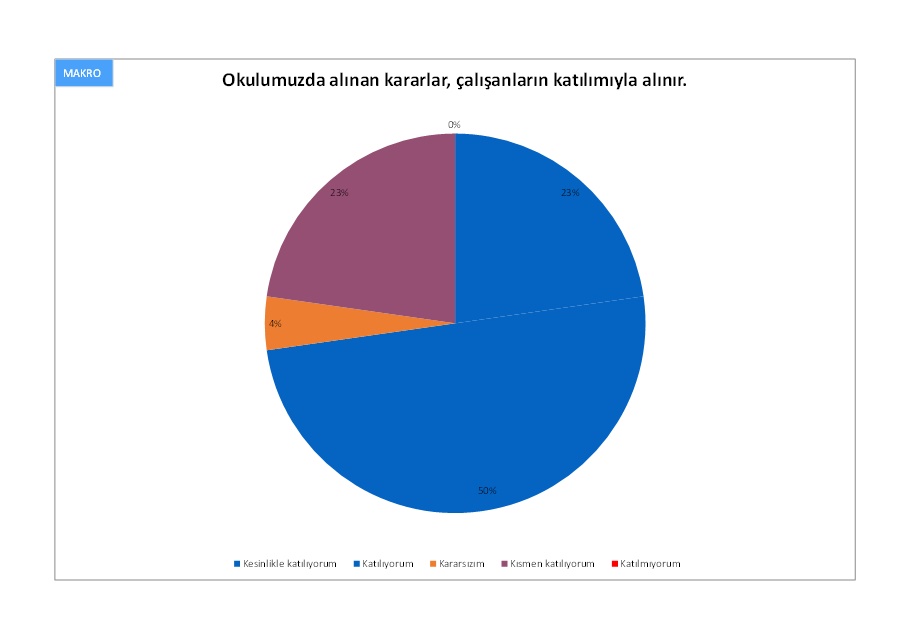 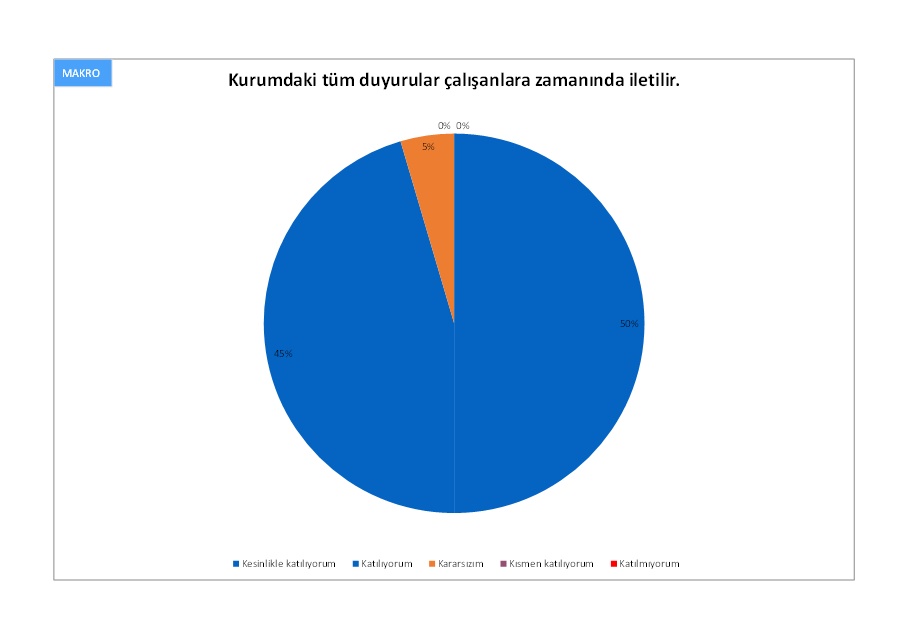 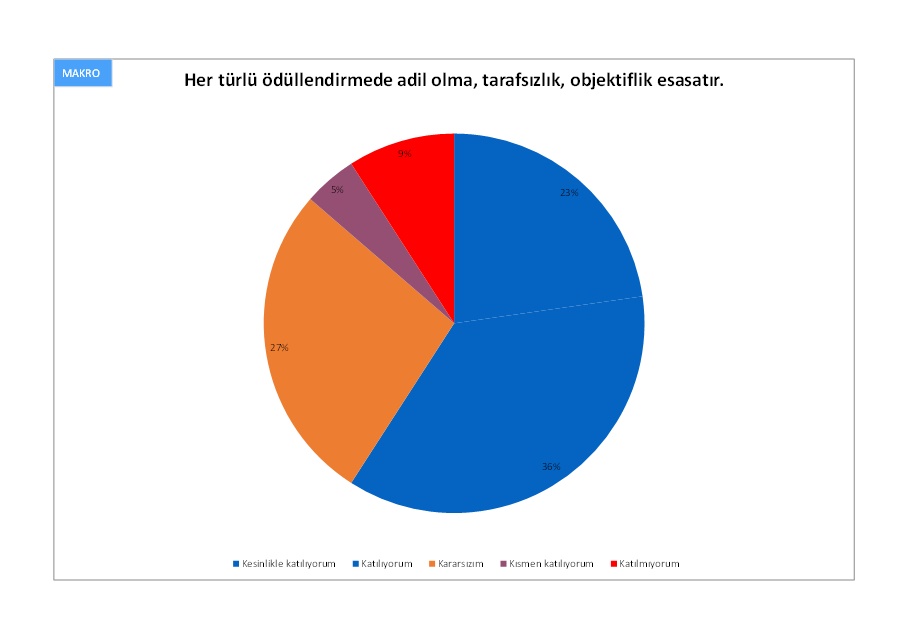 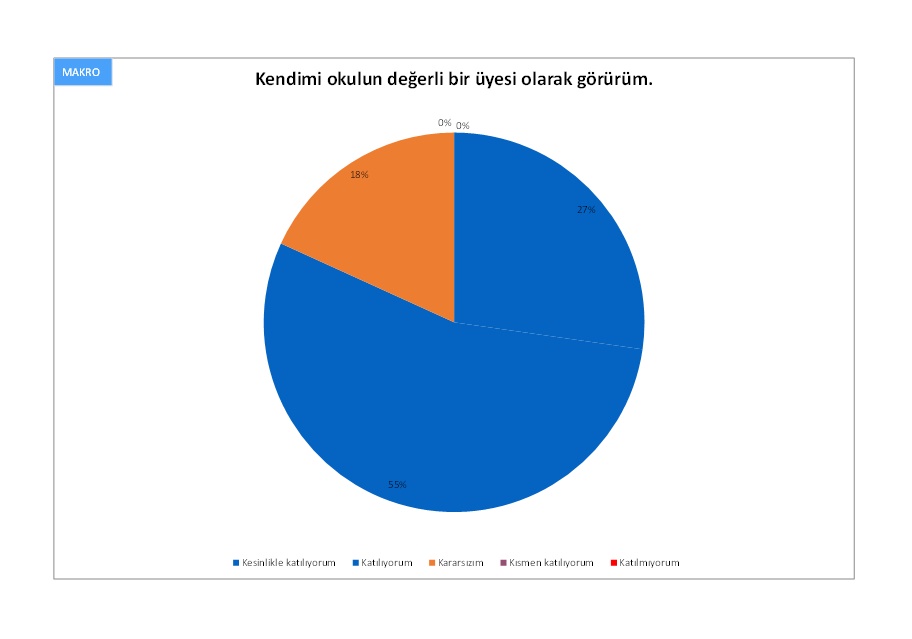 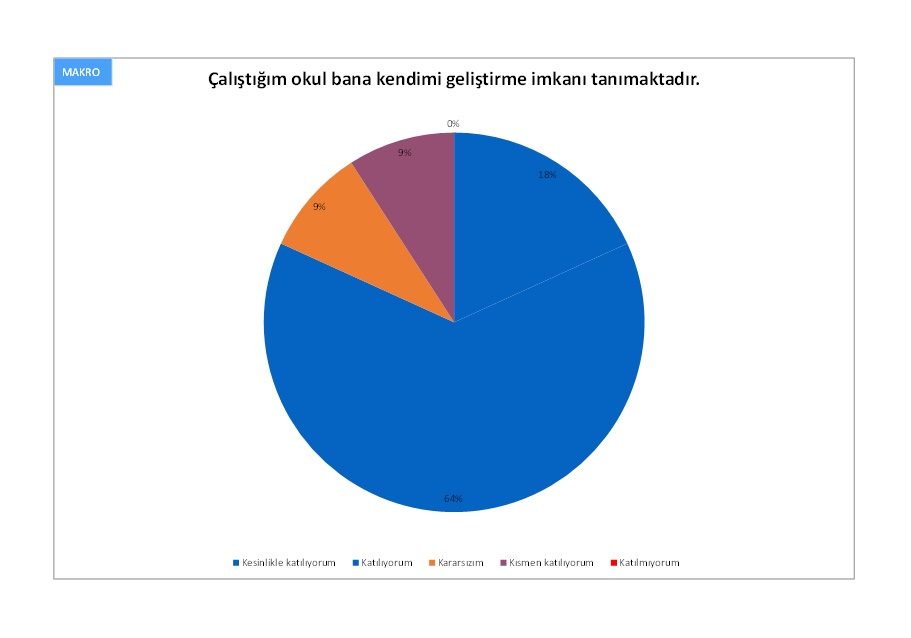 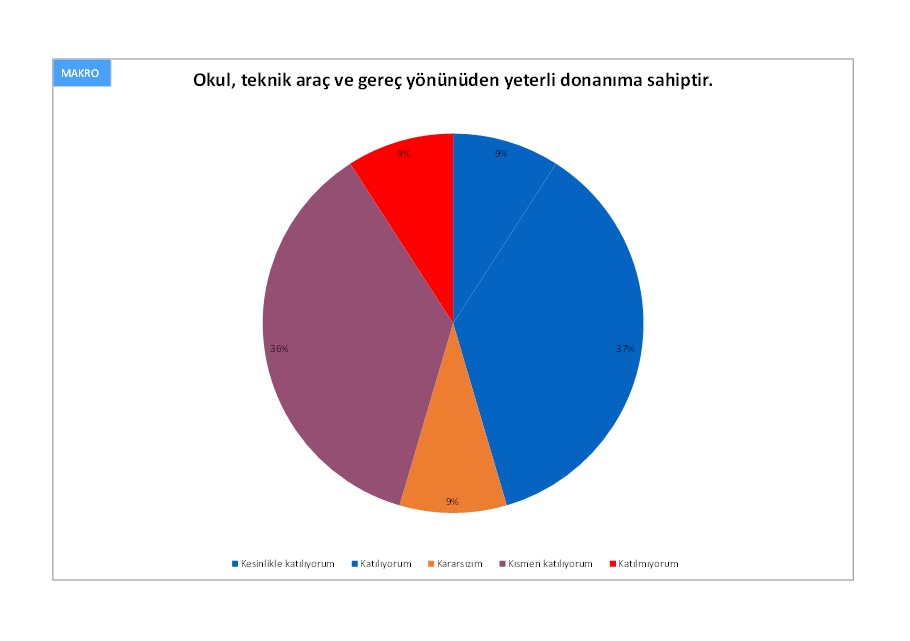 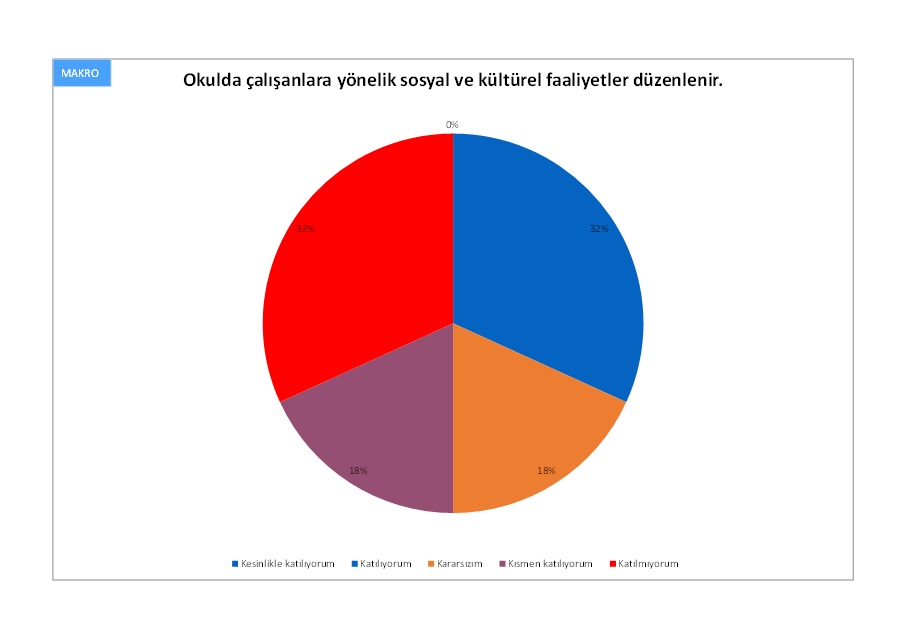 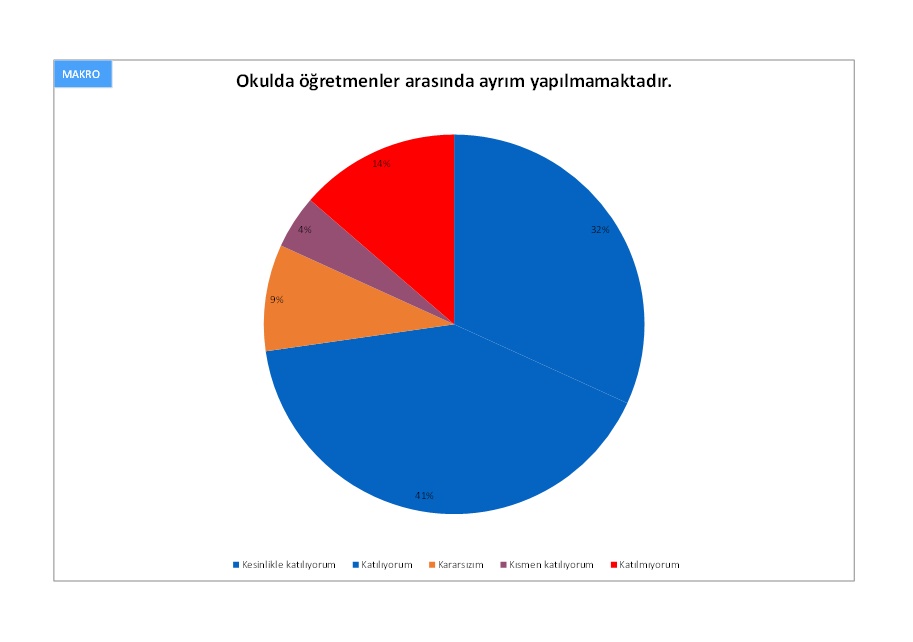 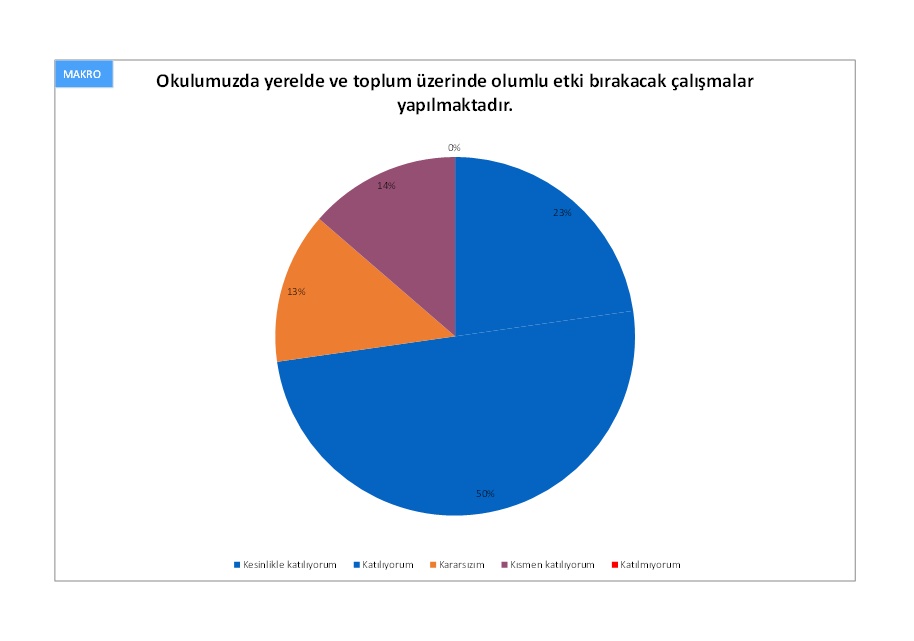 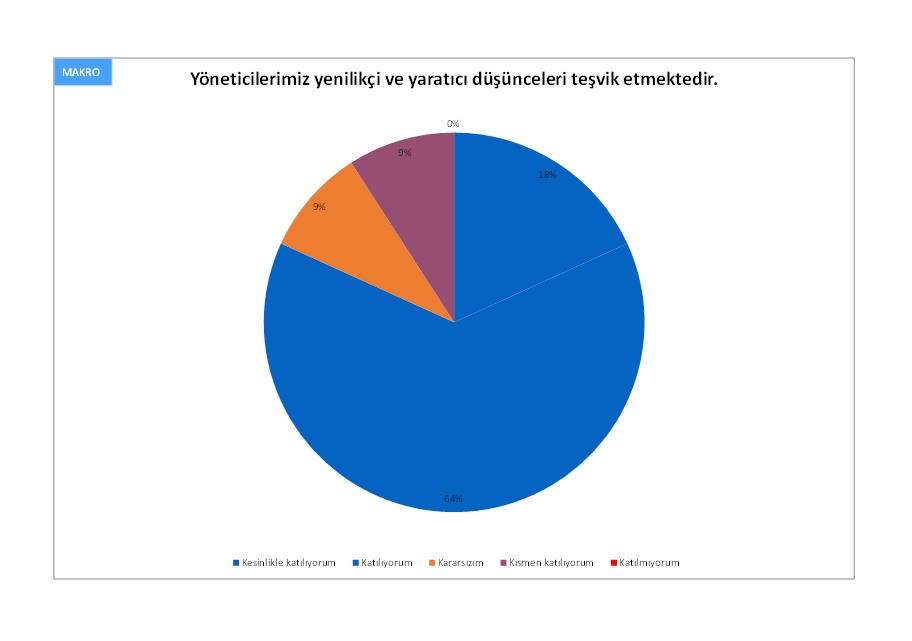 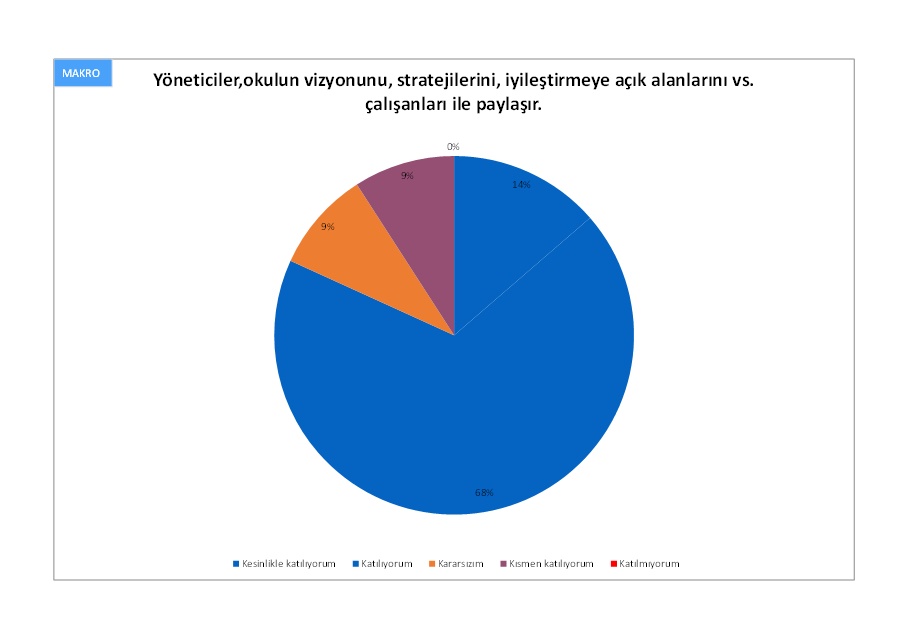 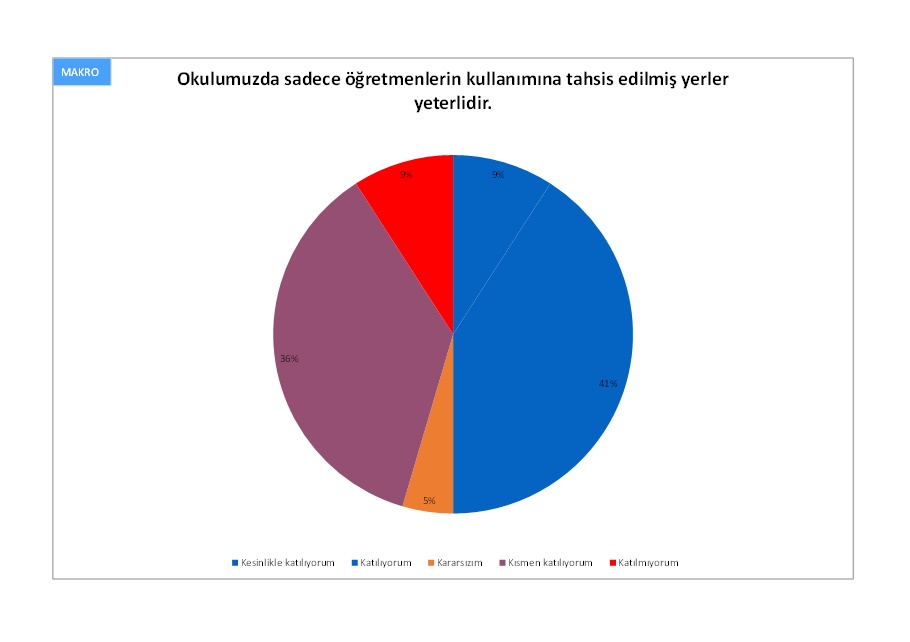 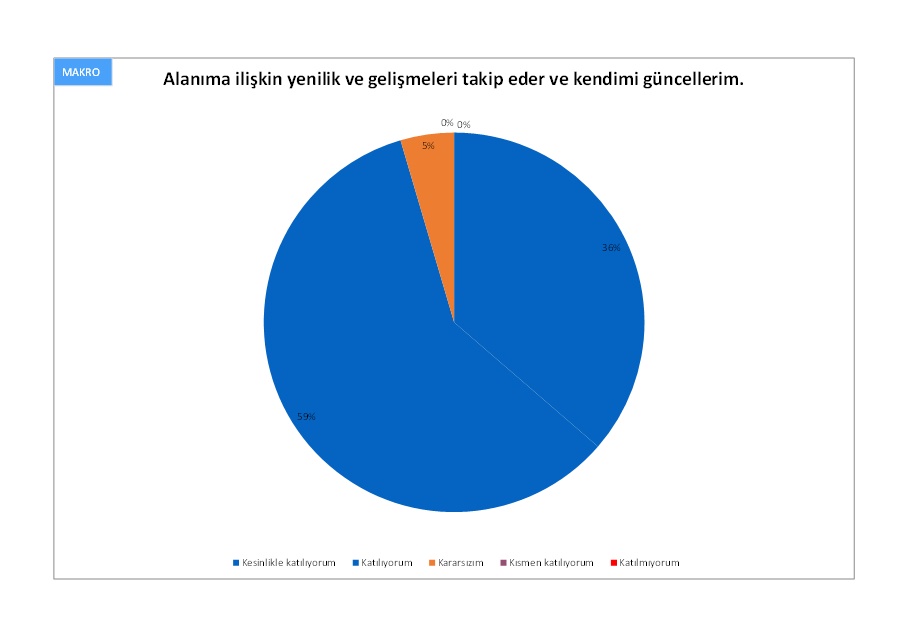 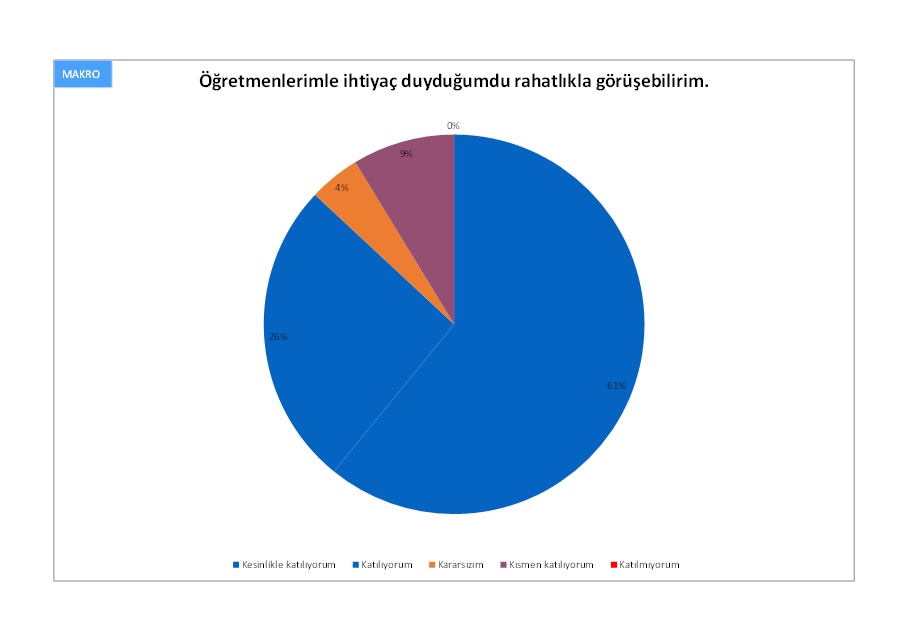 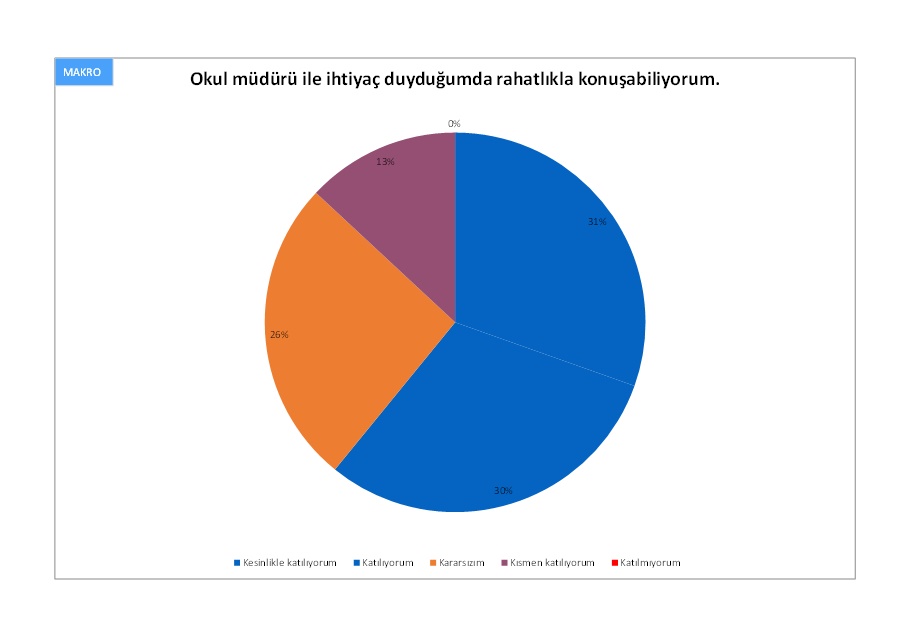 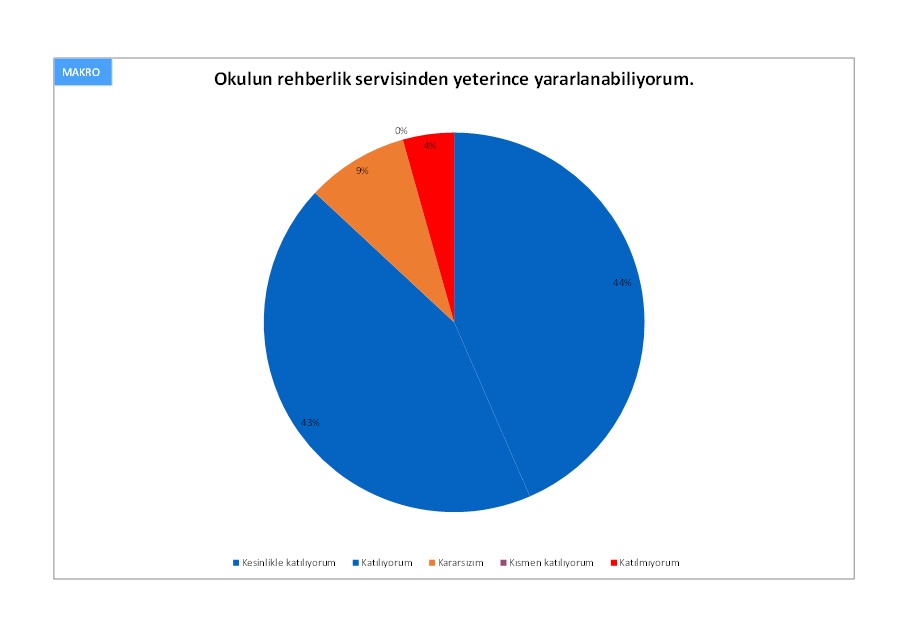 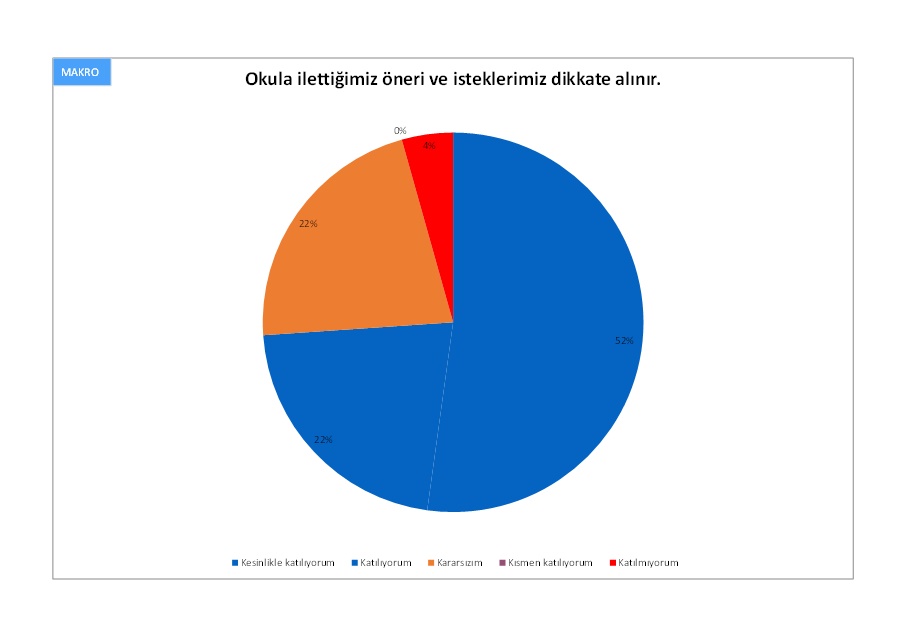 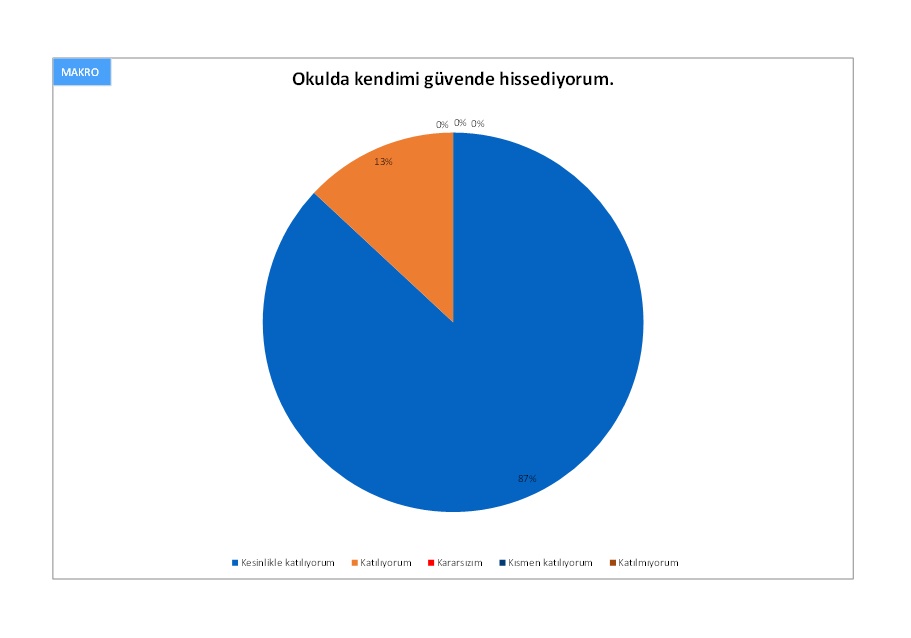 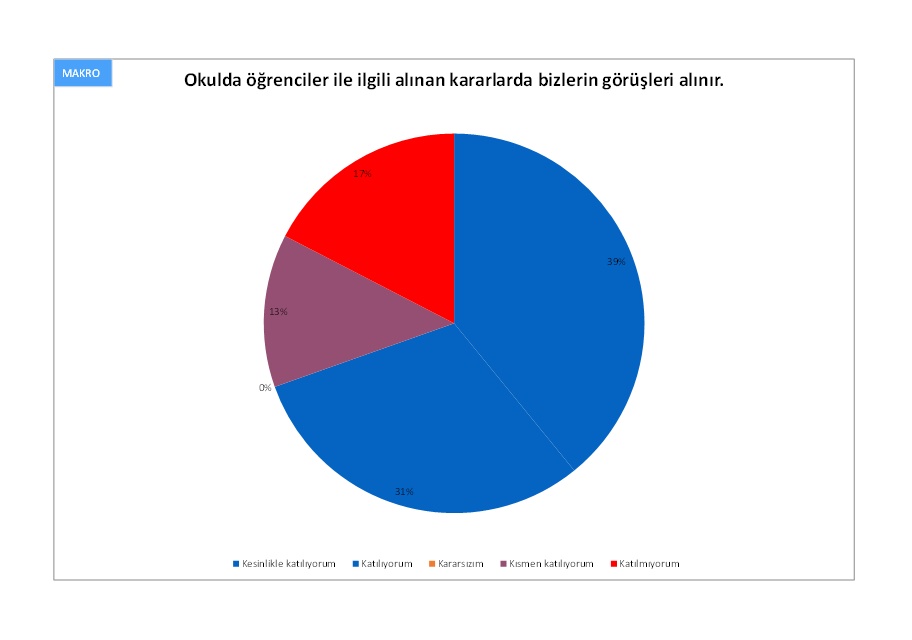 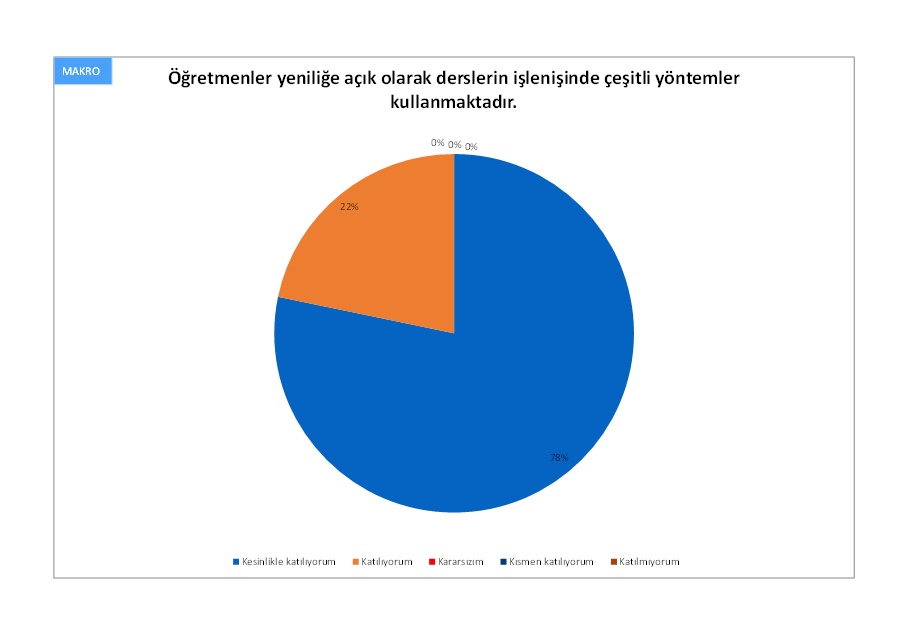 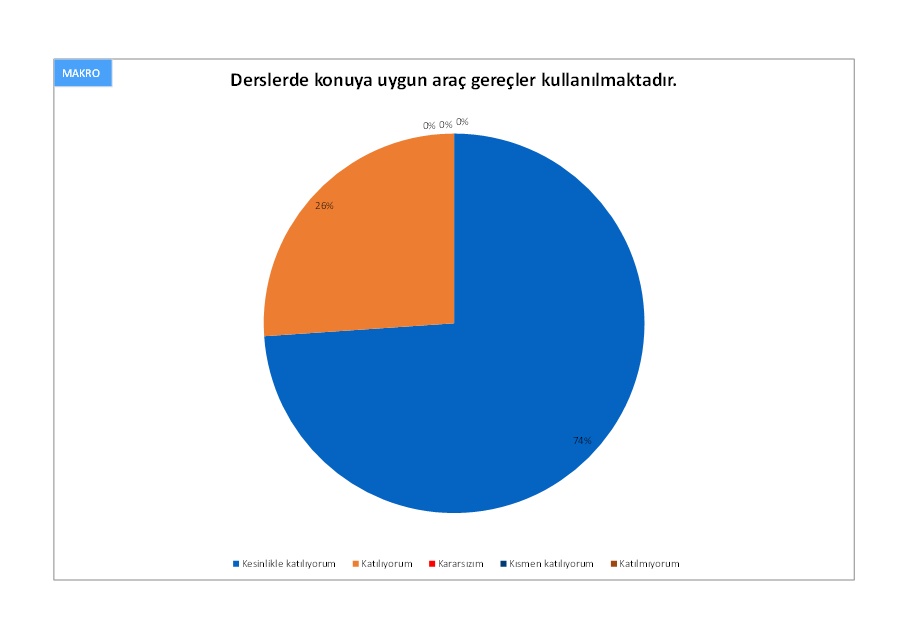 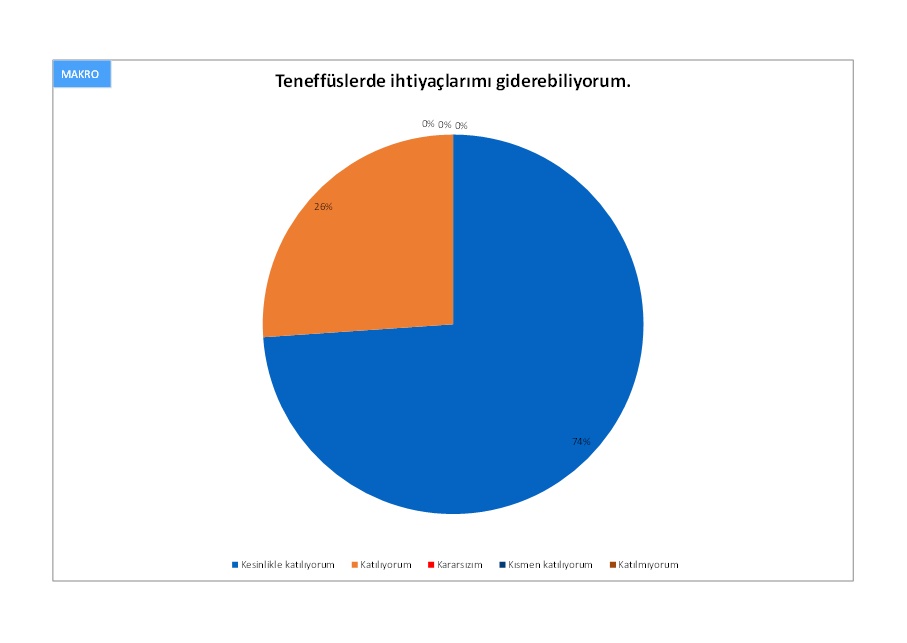 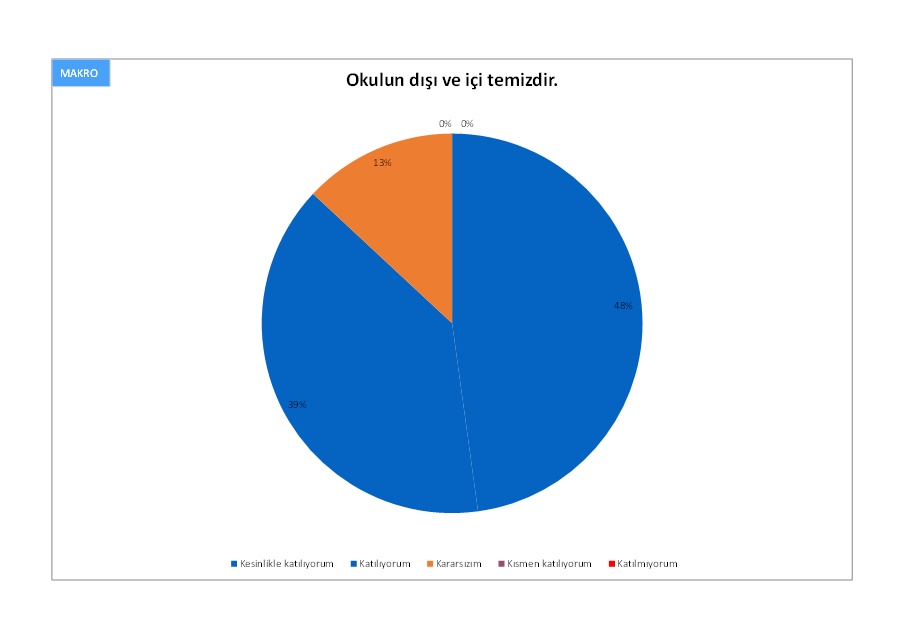 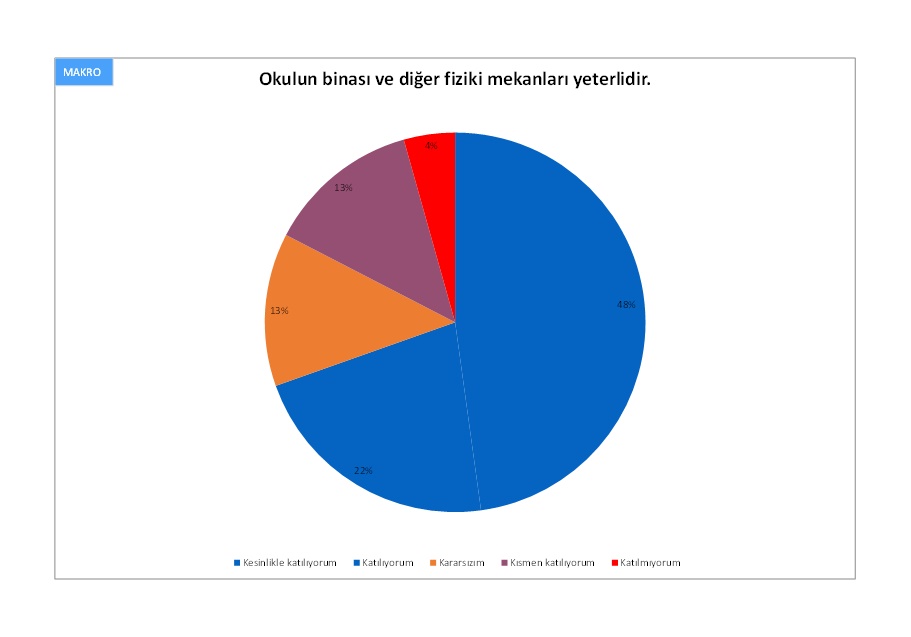 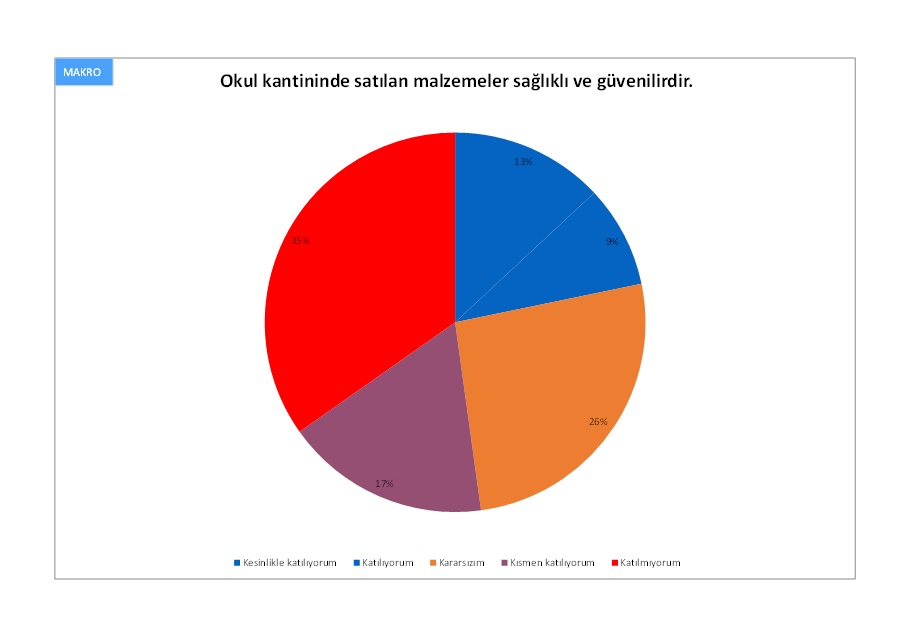 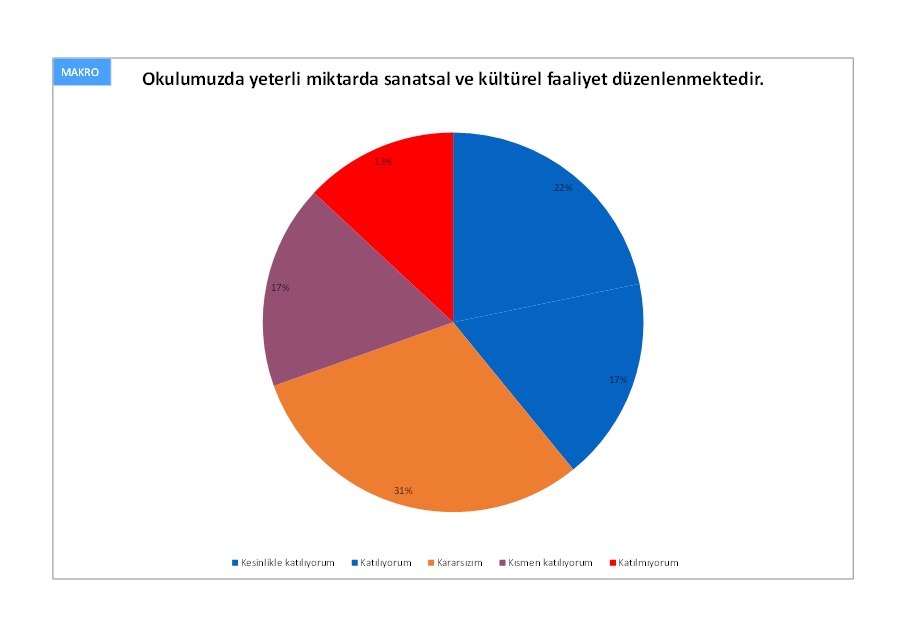 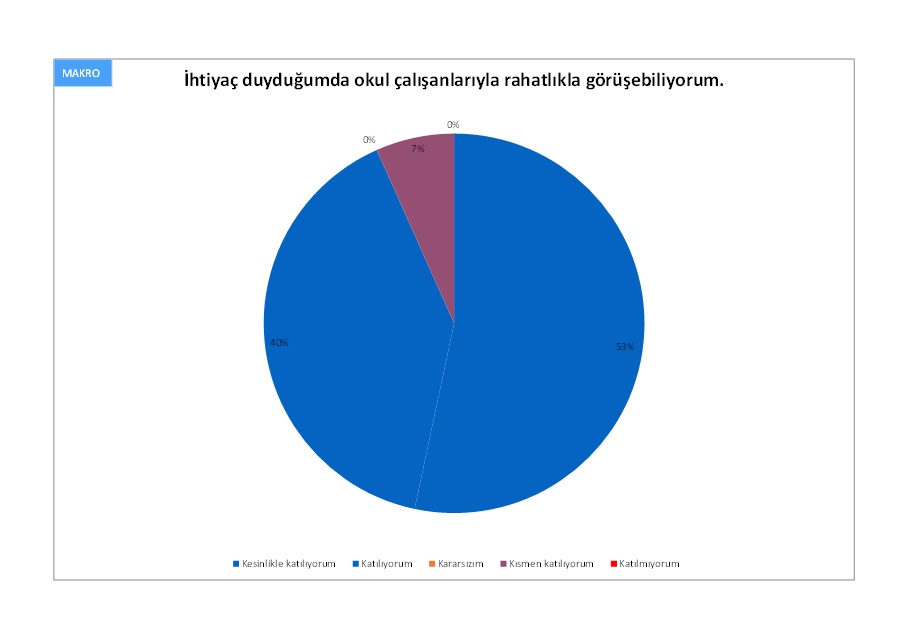 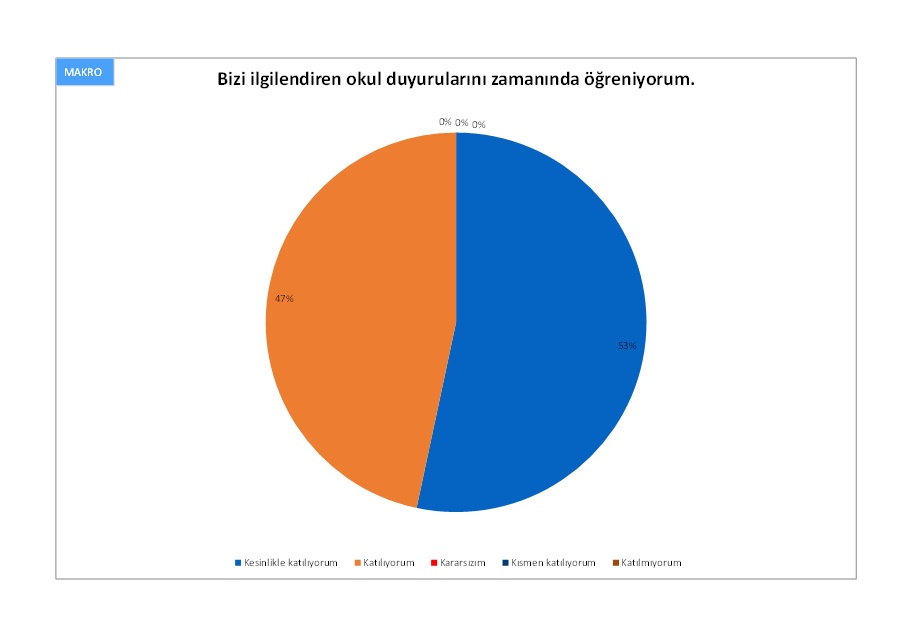 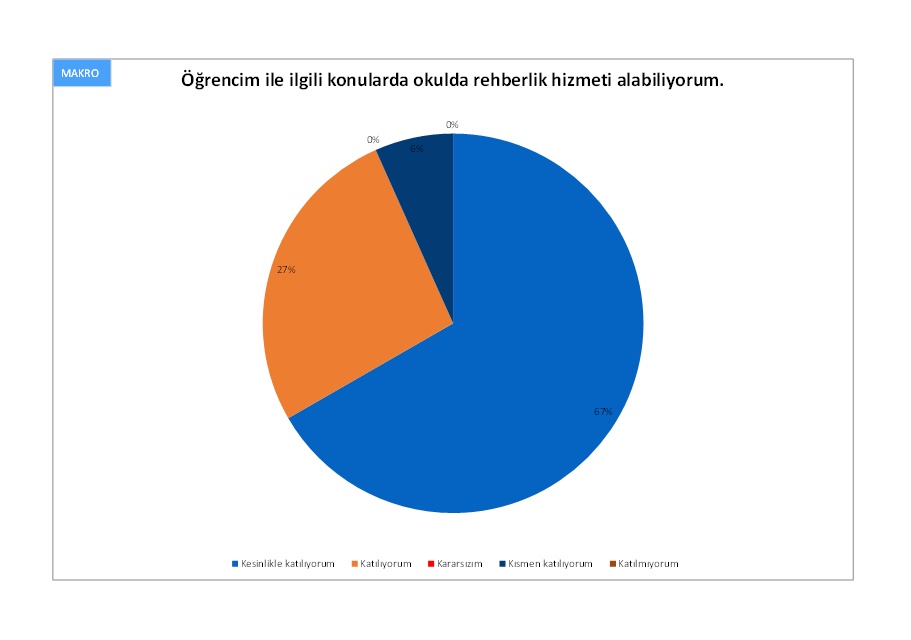 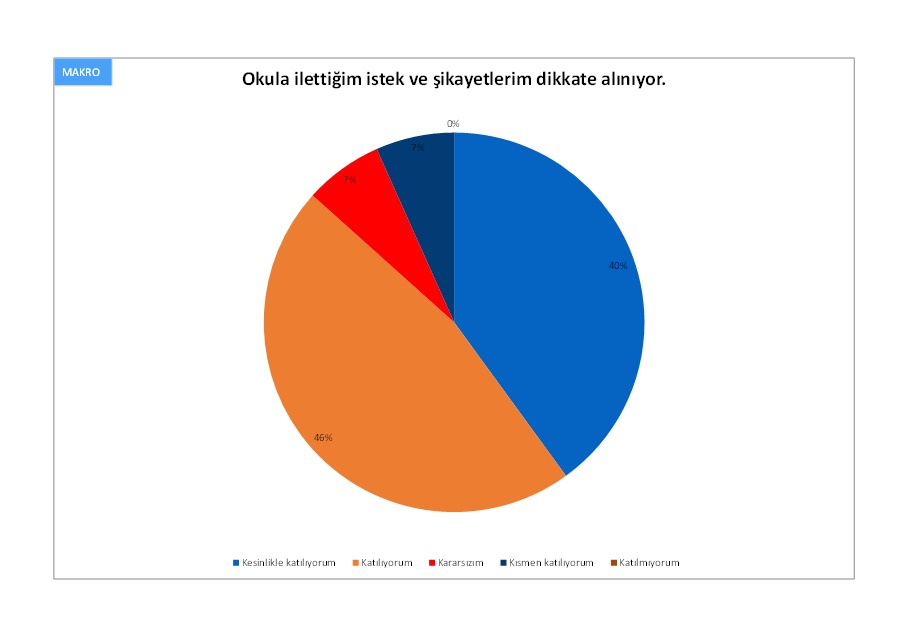 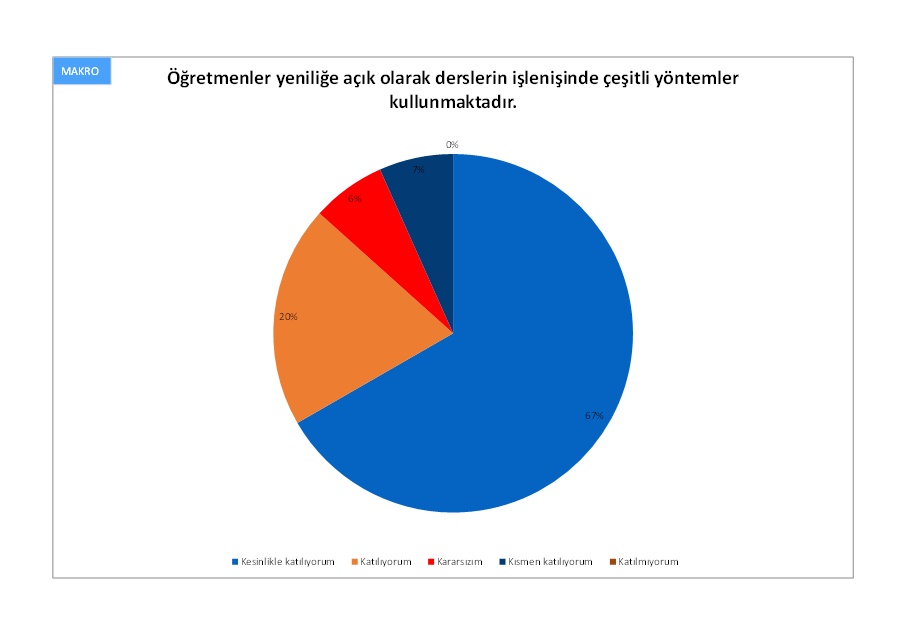 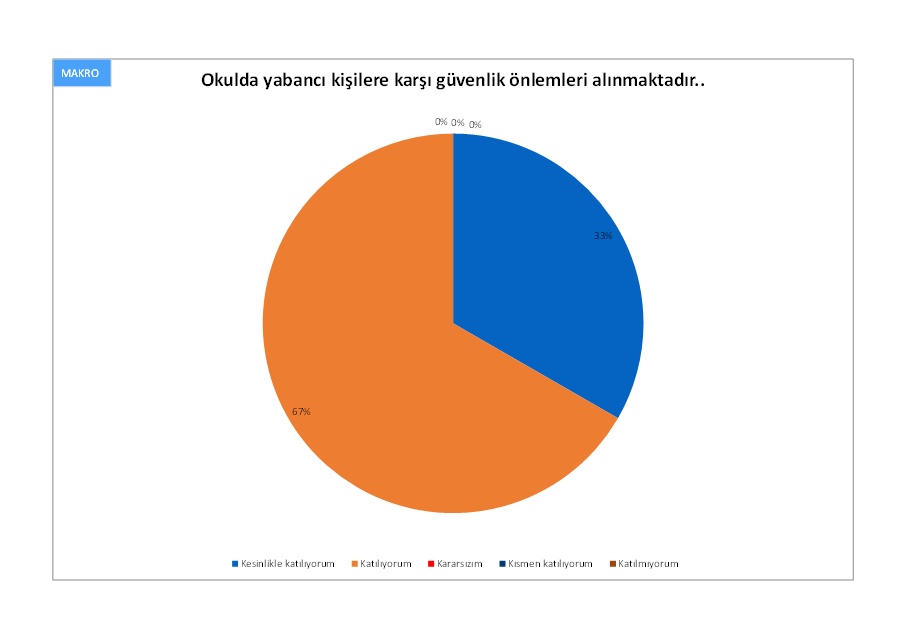 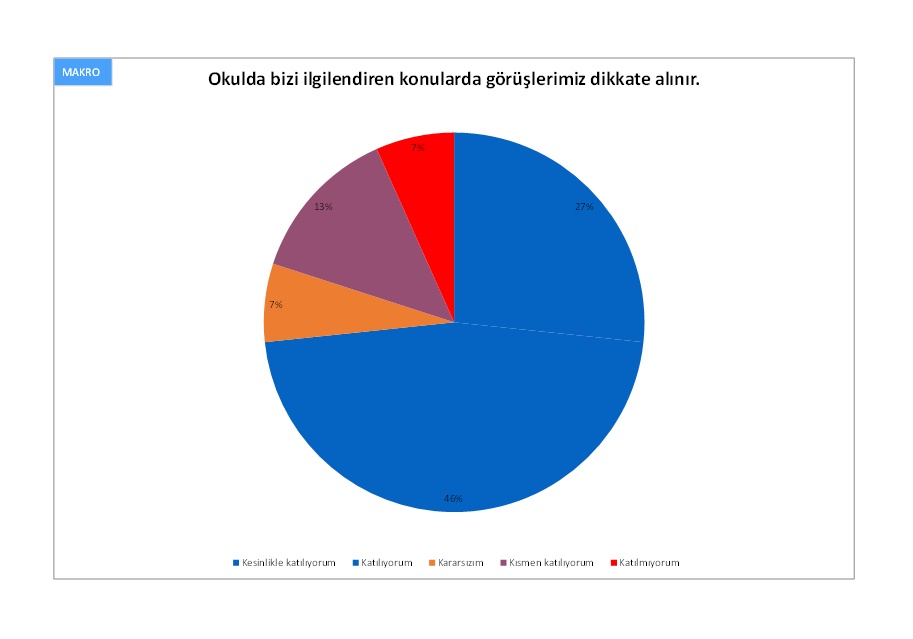 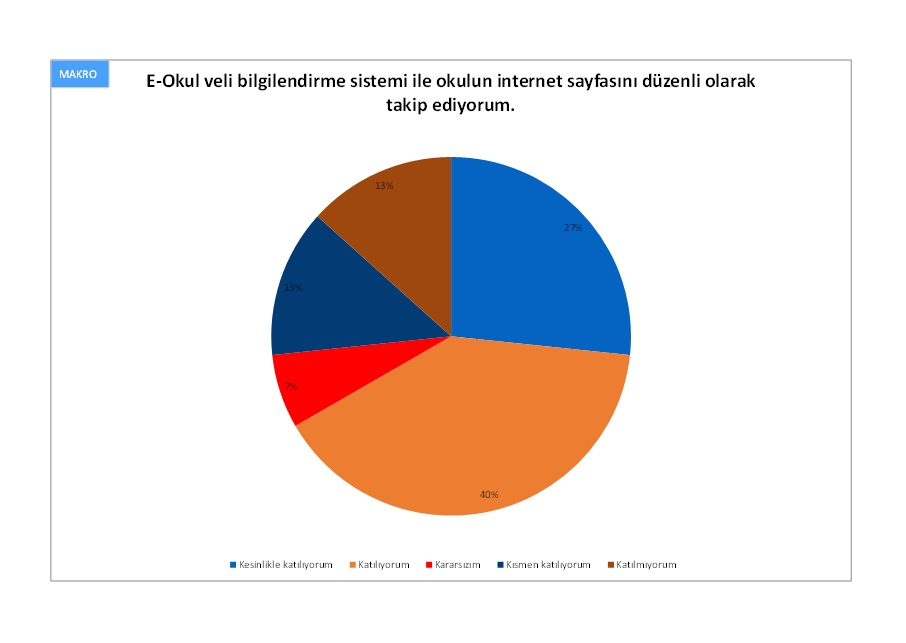 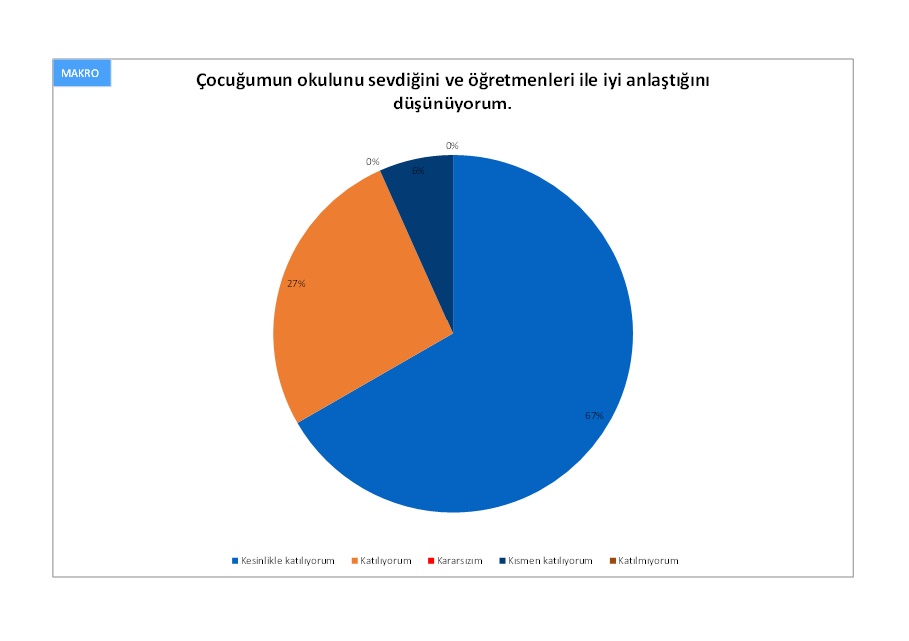 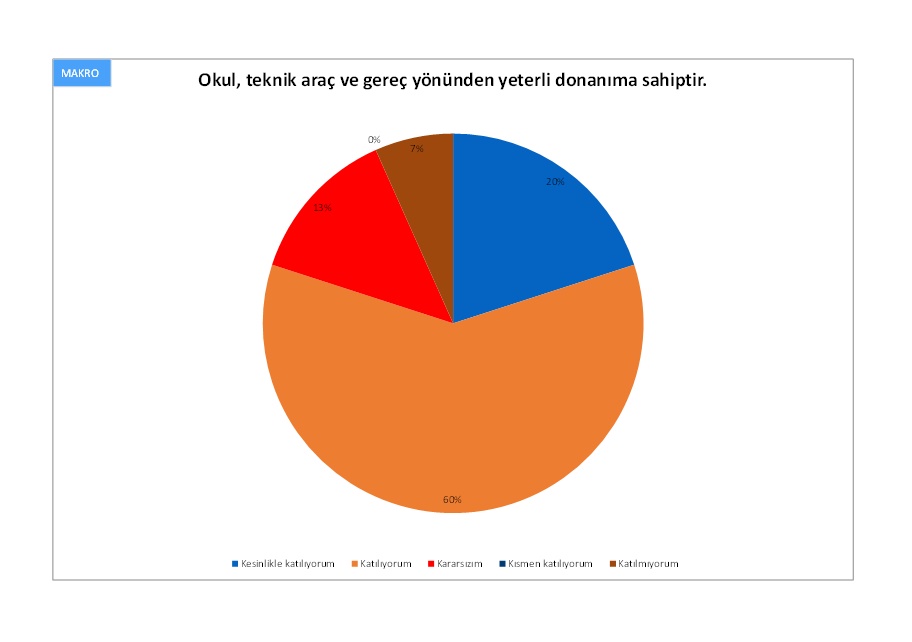 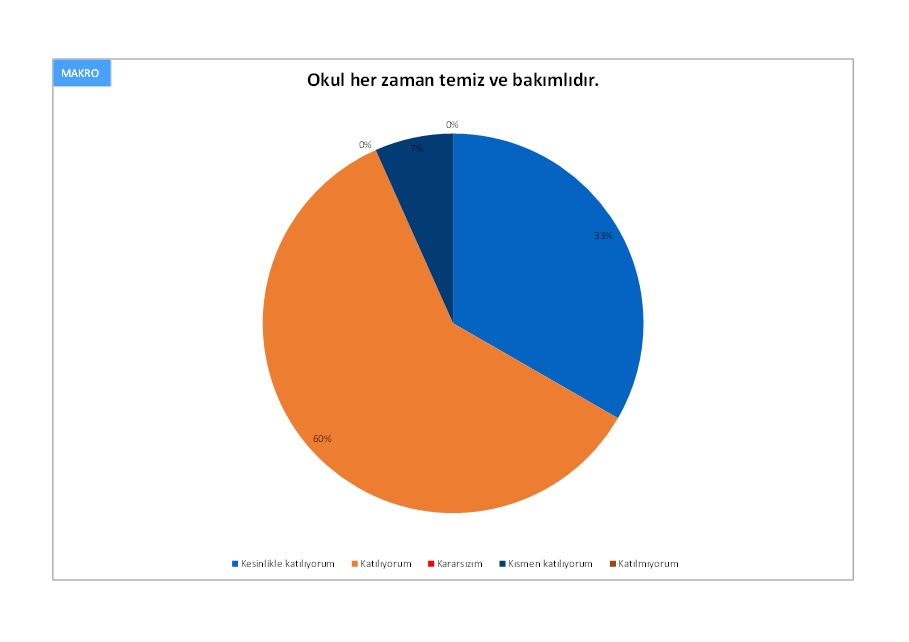 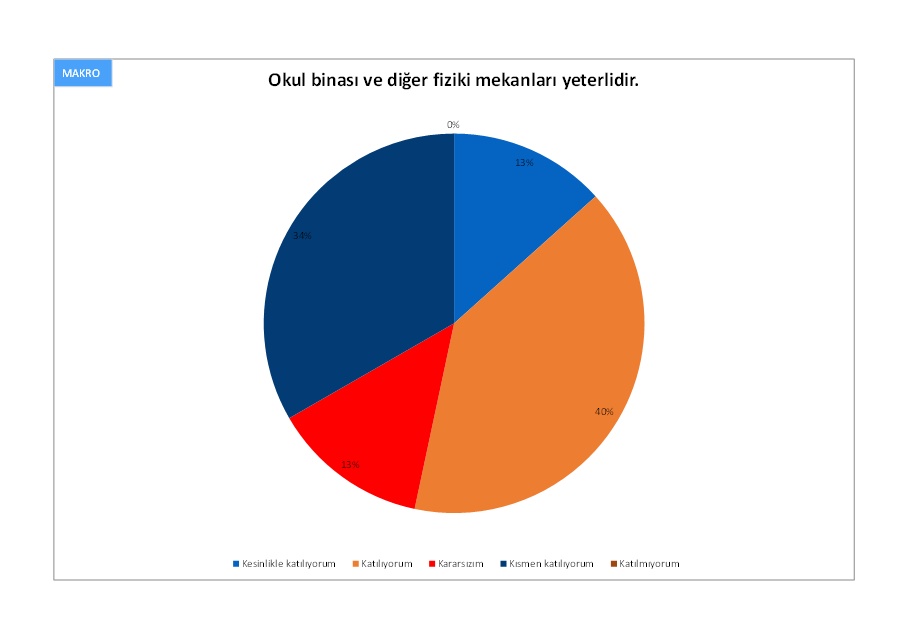 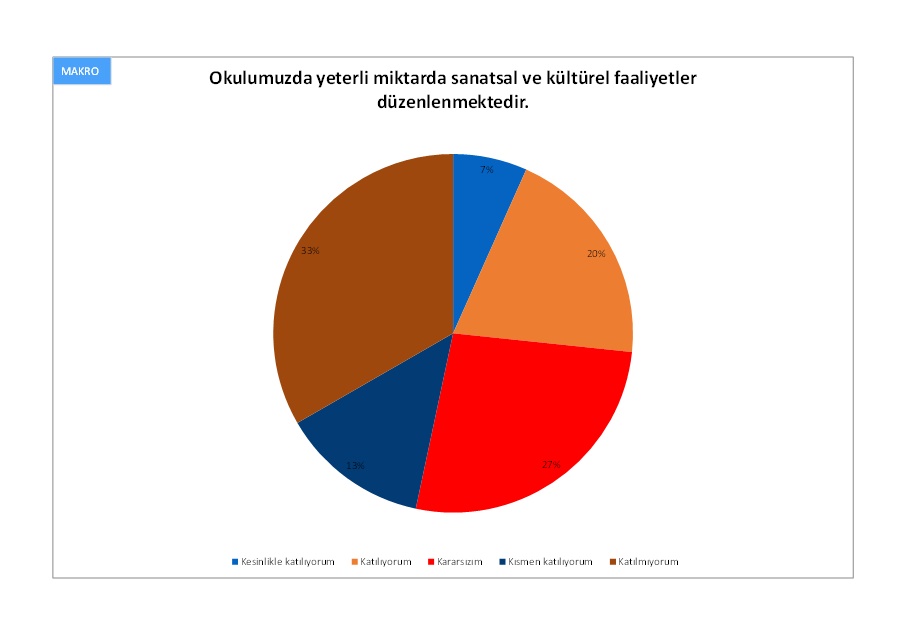 ÜST KURUL BİLGİLERİÜNVANIEKİP BİLGİLERİÜNVANILokman YILDIRIMOkul Müdürü   5.  Vural  OLĞUNSınıf ÖğretmeniYusuf ALPTEKİNMüdür Yardımcısı   6.  Esra  BAYRAKTARSınıf ÖğretmeniZüleyha  GÜNENGİLRehber Öğretmen   7.  Selçuk PULLUSınıf ÖğretmeniKamber DEMİRELİngilizce Öğretmeni   8.  Ensar  ÇELEBİSınıf Öğretmeniİli : ERZURUMİli : ERZURUMİli : ERZURUMİli : ERZURUMİlçesi: OLTUİlçesi: OLTUİlçesi: OLTUİlçesi: OLTUAdres: Yasin Haşimoğlu Mahallesi Esenevler SokakYasin Haşimoğlu Mahallesi Esenevler SokakYasin Haşimoğlu Mahallesi Esenevler SokakCoğrafi Konum (link)*:Coğrafi Konum (link)*:40.54624662995451, 41.9827588306970540.54624662995451, 41.98275883069705Telefon Numarası: 0(442)816 24 600(442)816 24 600(442)816 24 60Faks Numarası:Faks Numarası:e- Posta Adresi:711874@meb.k12.tr 711874@meb.k12.tr 711874@meb.k12.tr Web sayfası adresi:Web sayfası adresi:oltuyhi.meb.k12.troltuyhi.meb.k12.trKurum Kodu:711874711874711874Öğretim Şekli:Öğretim Şekli:NormalNormalOkulun Hizmete Giriş Tarihi :  2005Okulun Hizmete Giriş Tarihi :  2005Okulun Hizmete Giriş Tarihi :  2005Okulun Hizmete Giriş Tarihi :  2005Toplam Çalışan Sayısı *Toplam Çalışan Sayısı *2020Öğrenci Sayısı:Kız140140Öğretmen SayısıKadın1313Öğrenci Sayısı:Erkek163163Öğretmen SayısıErkek77Öğrenci Sayısı:Toplam303303Öğretmen SayısıToplam2020Derslik Başına Düşen Öğrenci SayısıDerslik Başına Düşen Öğrenci SayısıDerslik Başına Düşen Öğrenci Sayısı: 22Şube Başına Düşen Öğrenci SayısıŞube Başına Düşen Öğrenci SayısıŞube Başına Düşen Öğrenci Sayısı: 22Öğretmen Başına Düşen Öğrenci SayısıÖğretmen Başına Düşen Öğrenci SayısıÖğretmen Başına Düşen Öğrenci Sayısı: 22Şube Başına 30’dan Fazla Öğrencisi Olan Şube SayısıŞube Başına 30’dan Fazla Öğrencisi Olan Şube SayısıŞube Başına 30’dan Fazla Öğrencisi Olan Şube Sayısı: XÖğrenci Başına Düşen Toplam Gider Miktarı*Öğrenci Başına Düşen Toplam Gider Miktarı*Öğrenci Başına Düşen Toplam Gider Miktarı*  30 TLÖğretmenlerin Kurumdaki Ortalama Görev SüresiÖğretmenlerin Kurumdaki Ortalama Görev SüresiÖğretmenlerin Kurumdaki Ortalama Görev Süresi  5Unvan*ErkekKadınToplamOkul Müdürü ve Müdür Yardımcısı303Sınıf Öğretmeni31013Branş Öğretmeni123Rehber Öğretmen011İdari Personel101Yardımcı Personel134Güvenlik Personeli101Toplam Çalışan Sayıları101626Okul Bölümleri *Okul Bölümleri *Özel AlanlarVarYokOkul Kat Sayısı2Çok Amaçlı SalonXDerslik Sayısı14Çok Amaçlı SahaXDerslik Alanları (m2)40KütüphaneXKullanılan Derslik Sayısı14Fen LaboratuvarıXŞube Sayısı14Bilgisayar LaboratuvarıXİdari Odaların Alanı (m2)22İş AtölyesiXÖğretmenler Odası (m2)40Beceri AtölyesiXOkul Oturum Alanı (m2)600PansiyonXOkul Bahçesi (Açık Alan)(m2)5563Okul Kapalı Alan (m2)2300Sanatsal, bilimsel ve sportif amaçlı toplam alan (m2)80Kantin (m2)12Tuvalet Sayısı20Diğer (………….)SINIFIKızErkekToplamSINIFIKızErkekToplamAnasınıfı - A310133/A  Sınıfı1013231/A  Sınıfı1013233/B  Sınıfı915241/B  Sınıfı1012223/C  Sınıfı816241/C  Sınıfı139224/A  Sınıfı814222/A  Sınıfı119204/B  Sınıfı1112232/B  Sınıfı912214/C  Sınıfı913222/C  Sınıfı1012224/D  Sınıfı121022Akıllı Tahta Sayısı15TV Sayısı3Masaüstü Bilgisayar Sayısı4Yazıcı Sayısı4Taşınabilir Bilgisayar Sayısı2Fotokopi Makinası Sayısı2Projeksiyon Sayısı3İnternet Bağlantı Hızı8 mbpsYıllarGelir MiktarıGider Miktarı20196004 TL 7565TL20206050 TL5982 TLEğitime ErişimEğitimde KaliteKurumsal KapasiteOkul – veli iletişiminin arttırılmasıEğitim-Öğretim sürecinde Kaliteyi artırmakOkulumuzun sosyal, kültürel, sanatsal ve sportif faaliyet alanlarının yetersizliğiÖzel eğitime ihtiyaç duyan bireylerin uygun eğitime erişimiEngelli bireylerin yaşam alanlarının oluşturulmasıKurum kültürünün geliştirilmesiÖzel Eğitimden yararlanan birey sayısının arttırılmasıÖğrencilere yönelik oryantasyon faaliyetleriOkul-Aile birlikleriOkula devam konusunda çalışmalar yapılması,Özel eğitime ihtiyacı olan bireylere sunulan eğitim ve öğretim hizmetleriOkulumuzun fiziki kapasitesiYabancı ÖğrencilerÖğretmenlere yönelik hizmetiçi eğitimlerTemizlik, HijyenEngelli eğitimi ile ilgili materyallerin pahalı olmasıDers araç gereçleriİş Güvenliği, Okul GüvenliğiKaynaklar Önceki Yıllar Hedef Kaynaklar 2016 2017 2018 2023 Genel Bütçe 2.000,002.700,003.000,005.000,00Okul aile Birliği 12.000,00 13.500,00 15.605,00 30.000,00 TOPLAM 14.000,00 16.200,00 18.605,00 35.000,00 